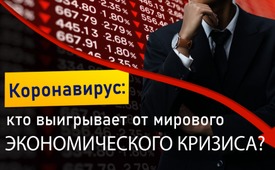 Коронавирус: кто выигрывает от мирового экономического кризиса?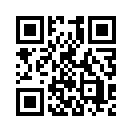 Во всем мире принимаются меры по борьбе с пандемией коронавируса, разрушительные экономические последствия которой становятся все более очевидными. Может ли глобальный экономический спад быть управляемым действием? Кому это выгодно? 
В представляемой программе излагаются предыстория и бенефициары финансового и экономического кризиса, спровоцированного коронакризисом.Для борьбы с пандемией коронавируса во всём мире были приняты меры, которые ранее были немыслимы в нормальных демократических государствах. Однако, всё более очевидными становятся разрушительные экономические последствия этих мер. Так, по оценкам консалтинговой компании McKinsey, в одной только Европе под угрозой находятся 59 млн. рабочих мест, что в ближайшие месяцы может удвоить безработицу. Тревожным в этом контексте является заявление бывшего профессора экономической и финансовой политики д-ра Эберхарда Хамера. По его мнению, в мировой экономике крайне редко или даже никогда не происходит что-то неуправляемое. Таким образом, и остановка экономики в мировом масштабе также может быть запланированной акцией. Если это так, то естественно возникает вопрос: кому это нужно или кому это выгодно? Поэтому в этом выпуске мы попытаемся показать предысторию и выгодоприобретателей финансового и экономического кризиса, спровоцированного коронавирусом – оставайтесь с нами.
Спасение банков за счёт больниц
После финансового кризиса 2008 года Еврокомиссия и Европейский центральный банк, или сокращенно ЕЦБ, сделали всё возможное, чтобы спасти банки огромными миллиардными вливаниями. Однако при покупке итальянских гособлигаций ЕЦБ потребовал от правительства Италии резкого сокращения государственных расходов. Стоит отметить, что разрешалось использовать не какой-нибудь способ экономии, а среди прочего целенаправленное полное сокращение расходов на социальные нужды. В результате количество больниц, например, сократилось на 15%. Таким образом, кризис системы здравоохранения Италии, который стал особенно заметен вовремя коронакризиса, является следствием этой политики жёсткой экономии. То же самое произошло в Испании и особенно в Греции, где государственные средства в период с 2009 по 2016 годы сократились почти вдвое. Более 13 000 врачей и более 26 000 работников сферы здравоохранения были уволены. Из 137 больниц 54 были закрыты, а бюджет остальных был сокращён на 40%. Очевидно, что в преодолении финансового кризиса 2008 года выживание банков было важнее, чем выживание людей. В связи с этим возникает вопрос: будет ли это происходить иначе в условиях глобального экономического кризиса, инициированного коронавирусом?

Коронакризис – крупнейший кризис в истории мировой экономики 
В результате коронакризиса фондовый индекс Германии (DAX) всего за три недели снизился на 40%. Этот стремительный темп превзошёл всё, что было ранее – даже биржевой крах, приведший в 1929 году к мировому экономическому кризису. По словам биржевого эксперта Дирка Мюллера, ситуация на мировых биржах более критическая и опасная, чем в 1929 году. В то время это был экономический кризис, вызванный проблемами в экономической и финансовой системе. Сейчас, в дополнение к уже существующим проблемам, происходит глобальное свёртывание экономики и введение множества ограничений на передвижение. В результате чего во многих отраслях сильно упало как производство, так и потребительский спрос. Согласно исследованию немецкого института Ifo*, только в Германии это может привести к потере до 1,8 миллиона рабочих мест. В США экономисты ожидают, что уровень безработицы вырастет до 30% во втором квартале этого года, а валовый внутренний продукт упадет примерно наполовину. Тем самым меры по сдерживанию пандемии коронавируса стали реальной угрозой для многих миллионов людей. Но, похоже, это не играло никакой роли в принятии политических решений в начале пандемии. В этом контексте обратите внимание на оценку финансового эксперта Эрнста Вольфа (2020), которую я цитирую: «Остановка экономики — это преднамеренный крах».
* Лейбницкий институт экономических исследований при Мюнхенском университете

Коронавирус – идеальный козёл отпущения!
По мнению финансового эксперта д-ра Маркуса Кралла, коронавирус не является причиной ожидаемого мирового экономического кризиса, а лишь пусковым механизмом, вызвавшим цепную реакцию. Он считает, что ослабление компаний и нарушение цепочек поставок, вызванное остановкой деятельности предприятий, приведет к гигантским проблемам в финансовой системе и экономике. Так, к примеру, посредством политики нулевой процентной ставки Европейского центрального банка, действующей с 2008 года, многие совершенно убыточные предприятия были искусственно сохранены. А теперь коронакризис приведет к их банкротству, которое давно назревало.  Поскольку таким предприятиям были выданы кредиты (в одной только еврозоне на сумму около 1,5 млрд евро), то коллапс грозит не только этим предприятиям, но и банкам. По словам д-ра Кралла, в здоровой экономике коронавирус вызвал бы только её спад. Он считает, что в связи с запущенным состоянием экономической и финансовой системы, сейчас это приведёт к мегакатастрофе. Поэтому, чтобы скрыть истинные причины, коронавирус является идеальным козлом отпущения! Цитата 32-го президента США Франклина Делано Рузвельта: «В политике ничего не происходит случайно. Если что-то случится, ты можешь быть уверен, что все было спланировано именно так».

Коронакризис – кто заплатит по счетам?
Уже сейчас из-за триллионных мер по оказанию экстренной финансовой помощи экономике и значительных сумм по налоговым недоимкам, образовавшимся во время коронакризиса, очень высокий глобальный государственный долг будет драматично возрастать. Только в одной Германии задолженность по налогам в этом году из-за коронавируса оценивается в размере около 100 миллиардов евро. Американец Рей Далио, основатель самой большой в мире инвестиционной компании Bridgewater Associates, предполагает, что такой рост долгов будет «погашен» гигантским перераспределением имущества. Еще в 2013 году МВФ для таких ситуаций предложил ввести «специальный налог» в размере 10% от стоимости всего имущества граждан, и уже сейчас поступают призывы от разных политиков о введении таких принудительных мер. Конечно, это понятно, что все принудительно закрытые предприятия нуждаются в помощи, но, может, нужно попросить заплатить сначала тех, кто посредством коронапандемии смогли чрезмерно разбогатеть? В конечном счете, это было бы истинной справедливостью.

Безмерное обогащение во время коронакризиса
По мнению эксперта по экономической и финансовой политике д-ра Эберхарда Хаммера, выгоду из многомиллиардных пакетов кризисной помощи опять в первую очередь извлекают банки и крупные финансовые корпорации, оздоравливающие таким образом свои бюджеты за счёт государственных средств. Но это ещё не всё. Финансовые магнаты используют этот кризис для невероятного обогащения, например, с помощью хедж-фондов. Об этом свидетельствует огромный прирост капитала в последние месяцы. Никогда ещё за всю историю экономики активы сверхбогатых не росли так стремительно за столь короткий промежуток времени. Только в США в апреле 2020 года крохотная группа миллиардеров увеличила свои капиталы более, чем на четверть триллиона долларов. Таким образом, этот кризис, как и все предыдущие финансовые потрясения, вновь оказывается средством обогащения мировой финансовой элиты.
И снова Эрнст Вульф подводит итог: «Мы находимся в заключительной фазе этой денежной системы, и то, что мы переживаем — это абсолютная оргия мародерства со стороны крупных инвесторов».

Коварная деятельность хедж-фондов
По сути, хедж-фонды – ничто иное, как альтернативные инвестиции сверхбогатых корпораций, так как минимальный объём инвестиций большинства хедж-фондов составляет 500 000 евро и более. По оценкам экспертов, в настоящее время хедж-фонды управляют по всему миру активами на сумму более чем 1,9 триллионов долларов США и поэтому могут оказывать весьма существенное влияние на правительства, компании и нашу финансовую систему. Одной из особенностей этих фондов, в частности, является то, что они практически не подлежат контролю и делают так называемые «ставки» на рост или падение курса валюты. Это позволяет им играть в коварную игру: обладая почти безграничной финансовой властью, они, например, могут контролировать цены на акции по своему усмотрению, скупать компании, а также целенаправленно разрушать их. Таким образом, они получают высокую прибыль и обогащаются за счёт чужих страданий. Это высокодоходный «бизнес», особенно в период кризиса, так как многие компании испытывают финансовые трудности. В результате сверхбогатые именно во время кризисов обретают миллиарды, а миллионы обычных инвесторов теряют свои деньги, так как беззащитны перед этой «игрой». 

Конфликт интересов ВОЗ
Финансовый эксперт Эрнст Вольф сказал: «Если кто-то всё ещё не может расстаться с иллюзиями о том, что политики и власти всё же заботятся о всех нас, то ему можно посоветовать взглянуть на Всемирную организацию здравоохранения. ВОЗ – спецучреждение ООН, в последние недели использовала все средства, чтобы избежать объявления пандемии. Почему? Потому что Всемирный банк в последние годы выдал финансовой элите катастрофные облигации на сумму около 100 миллиардов долларов США. Важно знать следующее: катастрофные облигации, также известные как Cat-bonds, могут быть приобретены на сумму 250 000 долларов США и более, имеют процентную ставку от 8 до 11%. Они и привязаны к следующему условию: в случае вспышки пандемии инвесторы теряют все свои вложения, поскольку они должны использоваться для смягчения последствий эпидемии в бедных странах. (...) Поэтому неудивительно, что на этот раз ВОЗ неделями извивалась ужом, прежде чем объявить о начале пандемии». Конец цитаты. 

Ввиду указанных взаимосвязей, мы рассматриваем нашу финансовую систему как огромную систему несправедливости.
В первую очередь, это служит тому, чтобы все богатство, а значит и вся власть, оказались в руках немногих сверхбогатых людей. Происходящий кризис вновь позволяет этим преступным спекулянтам похищать имущество граждан. 
В то же время у нас есть уникальная возможность пролить свет на эти махинации и тем самым внести положительные изменения в эту систему.от hag, jmr, geh, jho, rh, hrgИсточники:Intro
https://www.n-tv.de/wirtschaft/Experten-59-Millionen-Arbeitsplaetze-in-Gefahr-article21724977.html

www.pi-news.net/2020/05/corona-und-crash-alles-zufall/

https://de.wikipedia.org/wiki/Eberhard_Hamer


Banken auf Kosten der Krankenhäuser gerettet:
https://norberthaering.de/eurokrise/draghi-italien-corona/

https://www.freitag.de/autoren/der-freitag/austeritaet-ist-toedlich

https://norberthaering.de/news/geheime-briefe-versenkt/


Corona - die größte Krise der Weltwirtschaftsgeschichte
www.youtube.com/watch?v=Gf4y0HoEkCU

www.ifo.de/publikationen/2020/aufsatz-zeitschrift/die-volkswirtschaftlichen-kosten-des-corona-shutdown

www.tichyseinblick.de/daili-es-sentials/arbeitslosenzahl-in-usa-explodiert/


Corona, der perfekte Sündenbock!
https://finanzmarktwelt.de/markus-krall-coronavirus-ist-nicht-schuld-an-der-krise-160480/

https://www.konjunktion.info/2020/03/fundstueck-dr-markus-krall-coronavirus-ist-nicht-schuld-an-der-krise/

https://finanziell-frei-mit-30.de/bankencrash-2020/


Corona-Krise – wer bezahlt die Zeche?
https://www.sueddeutsche.de/politik/coronavirus-corona-krise-wirtschaft-bundeshaushalt-schulden-1.4853312

www.pi-news.net/2020/04/neue-weltordnung-dem-mittelstand-wird-es-an-den-kragen-gehen/

https://www.kla.tv/16145


Maßlose Bereicherung in der Corona-Krise
https://www.kla.tv/16350

www.pi-news.net/2020/05/corona-und-crash-alles-zufall/

https://www.kla.tv/14016


Die hinterhältigen Aktivitäten der Hedgefonds
https://www.finanzfluss.de/geldanlage/hedgefonds/

https://www.youtube.com/watch?v=iat3x0Nvrmo

https://www.tagesschau.de/wirtschaft/boerse/hr-boerse-story-20235.html


Interessenskonflikte der WHO
https://www.kla.tv/15910

https://www.finanzen.ch/nachrichten/obligationen/zwischen-rendite-und-moral-pandemie-anleihen-in-der-kritik-1028468742

https://finanzmarktwelt.de/pandemie-anleihen-vor-dem-ausfall-das-geschaeft-mit-katastrophen-159364/Может быть вас тоже интересует:#Coronavirus-ru - www.kla.tv/Coronavirus-ruKla.TV – Другие новости ... свободные – независимые – без цензуры ...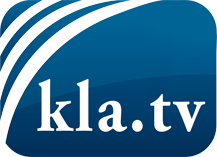 О чем СМИ не должны молчать ...Мало слышанное от народа, для народа...регулярные новости на www.kla.tv/ruОставайтесь с нами!Бесплатную рассылку новостей по электронной почте
Вы можете получить по ссылке www.kla.tv/abo-ruИнструкция по безопасности:Несогласные голоса, к сожалению, все снова подвергаются цензуре и подавлению. До тех пор, пока мы не будем сообщать в соответствии с интересами и идеологией системной прессы, мы всегда должны ожидать, что будут искать предлоги, чтобы заблокировать или навредить Kla.TV.Поэтому объединитесь сегодня в сеть независимо от интернета!
Нажмите здесь: www.kla.tv/vernetzung&lang=ruЛицензия:    Creative Commons License с указанием названия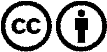 Распространение и переработка желательно с указанием названия! При этом материал не может быть представлен вне контекста. Учреждения, финансируемые за счет государственных средств, не могут пользоваться ими без консультации. Нарушения могут преследоваться по закону.